Številka: 007-0007/2021-1Datum:   7. 10. 2021	OBČINA KOMENOBČINSKI SVETNa podlagi 30. člena Statuta Občine Komen (Uradni list RS, št. 80/09, 39/14, 39/16) vam v obravnavo in sprejem pošiljam  ZADEVA: 	PREDLOG ODLOKA O DOPOLNITVI ODLOKA O USTANOVITVI JAVNEGA ZAVODA KRAŠKE LEKARNE ILIRSKA BISTRICA – SKRAJŠANI POSTOPEKPREDLAGATELJI:	Alenka Štrucl Dovgan, županja Občine Divača	Emil Rojc, župan Občine Ilirska Bistrica	mag. Erik Modic, župan Občine Komen	Robert Smrdelj, župan Občine Pivka	Igor Marentič, župan Občine Postojna	David Škabar, župan Občine SežanaPRAVNA OSNOVA:	3. člen Zakona o zavodih (Uradni list RS, št. 12/91, 8/96, 36/00 – ZPDZC in 127/06 – ZJZP), prvi odstavek 27. člena Zakona o lekarniški dejavnosti (Uradni list RS, št. 85/16, 77/17, 73/19), 61. člen Zakona o lokalni samoupravi (Uradni list RS, št. 94/07 – uradno prečiščeno besedilo, 76/08, 79/09, 51/10, 40/12 – ZUJF, 14/15 – ZUUJFO, 11/18 – ZSPDSLS-1, 30/18, 61/20 – ZIUZEOP-A in 80/20 – ZIUOOPE)NAMEN:	Obravnava in sprejemO b r a z l o ž i t e v:Razlogi za sprejem odlokaV letu 2019 so občine ustanoviteljice sprejele Odlok o ustanovitvi Javnega zavoda Kraške lekarne Ilirska Bistrica. Skladno z Zakonom o lekarniški dejavnosti (ZLD-1) se v aktu o ustanovitvi določijo tudi organizacijske enote javnega zavoda (31. člen ZLD-1). V Ilirski Bistrici je bila po sprejetju akta o ustanovitvi odprta Lekarna Trnovo Ilirska Bistrica, zato je treba akt dopolniti z navedbo nove enote.Cilji in načela odlokaCilj odloka je uskladitev akta o ustanovitvi z zahtevami ZLD-1. Pri pripravi odloka je bilo upoštevano načelo zakonitosti: osnutek odloka je pripravljen ob spoštovanju določila četrtega odstavka 153. člena Ustave RS, ki določa, da morajo biti posamični akti in dejanja organov lokalnih skupnosti in nosilcev javnih pooblastil v skladu z ustavo in zakoni.Ocena finančnih posledicLekarna Trnovo Ilirska Bistrica že obratuje, dodatnih finančnih posledic s sprejemom tega odloka ne bo.Vsebina odloka – obrazložitev po členihK 1. členu V Ilirski Bistrici je bila v letu 2020 odprta nova lekarniška enota - Lekarna Trnovo Ilirska Bistrica. ZLD-1 v 31. členu določa, da se v aktu o ustanovitvi določijo tudi notranje organizacijske enote lekarniškega zavoda. 28. člen ZLD-1 določa, da javni zavod ustanovi lekarno in podružnico lekarne kot svojo organizacijsko enoto. Z ustanovitvijo nove notranje organizacijske enote, je treba dopolniti tudi ustanovitveni akt in ga prilagoditi dejanskemu stanju.K 2. členuKer gre za dopolnitev odloka z navedbo nove lekarniške enote, je določen kratek rok za uveljavitev odloka, saj ne posega v pravice in dolžnosti posameznikov, hkrati pa ne terja posebnega časa za začetek uporabe. Odlok le usklajuje ustanovitveni akt z dejanskim stanjem. Določena je tudi ustanoviteljica, ki poskrbi za objavo odloka v uradnem glasilu po potrditvi s strani vseh občinskih svetov občin ustanoviteljic.Besedilo člena odloka ki se dopolnjujePredmet dopolnitve je 2. odstavek 9. člena, ki se glasi:»(2) Dejavnost zavoda opravljajo organizacijske enote lekarn s podružnicami:Lekarna Ilirska BistricaLekarna Log PostojnaLekarna PivkaLekarna PostojnaLekarna SežanaLekarna Ruj SežanaLekarniška podružnica DivačaLekarniška podružnica DutovljeLekarniška podružnica KomenLekarniška podružnica PodgradLekarniška podružnica Prestranek.«Predlog za sprejem odloka in obravnava na pristojnem delovnem telesuGlede na to, da gre za dopolnitev le enega člena odloka in torej za manj zahtevno dopolnitev, predlagam občinskemu svetu, da ga v skladu s 86. členom Poslovnika Občinskega sveta Občine Komen (Uradni list RS, št. 80/09, 39/14) sprejme po skrajšanem postopku. V skladu z 62. členom Poslovnika Občinskega sveta Občine Komen (Uradni list RS, št. 80/09, 39/14) bo predlog spremembe odloka pred sejo občinskega sveta obravnaval Odbor za negospodarstvo in družbene dejavnosti.Priloga:predlog Odloka o dopolnitvi odloka o ustanovitvi javnega zavoda Kraške lekarne Ilirska Bistrica, predlog sklepa.Na podlagi 3. člena Zakona o zavodih (Uradni list RS, št. 12/91, 8/96, 36/00 – ZPDZC in 127/06 – ZJZP), prvega odstavka 27. člena Zakona o lekarniški dejavnosti (Uradni list RS, št. 85/16, 77/17 in 73/19) 61. člena Zakona o lokalni samoupravi (Uradni list RS, 94/07 – uradno prečiščeno besedilo, 76/08, 79/09, 51/10, 40/12 – ZUJF, 14/15 – ZUUJFO, 11/18 – ZSPDSLS-1, 30/18, 61/20 – ZIUZEOP-A in 80/20 – ZIUOOPE), 16. člena Statuta Občine Divača (Uradni list RS, št. 6/14), 14. člena Statuta Občine Ilirska Bistrica (Uradni list RS, št. 189/20), 16. člena Statuta Občine Komen (Uradni list RS, št. 80/09, 39/14 in 39/16), 16. člena Statuta Občine Pivka (Uradni list RS, št. 58/99, 77/00, 24/01, 110/05, 52/07, 54/10 in 111/13), 16. člena Statuta Občine Postojna (Uradni list RS, št. 30/07, 53/10 in 46/18) ter 17. člena Statuta Občine Sežana (Uradni list RS, št. 54/21) so Občinski svet Občine Divača na seji dne ……., Občinski svet Občine Ilirska Bistrica na seji dne ……., Občinski svet Občine Komen na seji dne …….., Občinski svet Občine Pivka na seji dne ………., Občinski svet Občine Postojna na seji dne …….., Občinski svet Občine Sežana na seji dne …….. sprejeli ODLOKO DOPOLNITVI ODLOKA O USTANOVITVI JAVNEGA ZAVODA KRAŠKE LEKARNE ILIRSKA BISTRICASplošne določbe(uvodna določba)(1) V Odloku o ustanovitvi Javnega zavoda Kraške lekarne Ilirska Bistrica (Uradni list RS, št. 77/19) se za 1. alineo drugega odstavka doda nova alinea, ki  se glasi:»- Lekarna Trnovo Ilirska Bistrica«(2) 2. do 11. alinea postanejo 3. do 12. alinea.(objava in začetek veljavnosti)(1) Odlok je sprejet, ko ga v enakem besedilu sprejmejo občinski sveti vseh občin ustanoviteljic. Odlok v Uradnem listu Republike Slovenije objavi Občina Ilirska Bistrica.(2) Ta odlok začne veljati naslednji dan po objavi v Uradnem listu Republike Slovenije.Št. ……………..Divača, dne ………………Županja Občine DivačaAlenka Štrucl DovganŠt. ……………….Ilirska Bistrica, dne ……………….Župan občine Ilirska BistricaEmil RojcŠt. ………………Komen, dne ………………….Župan Občine Komenmag. Erik ModicŠt. …………………..Pivka, dne ………………….Župan Občine PivkaRobert SmrdeljŠt. …………………..Postojna, dne ……………………Župan Občine PostojnaIgor MarentičŠt. ……………………Sežana, dne …………………Župan Občine SežanaDavid ŠkabarŠtevilka: 			Datum: 		Na podlagi 16. člena Statuta Občine Komen (Ur. l. RS 80/09, 39/14, 39/16) je Občinski svet Občine Komen na svoji _____. redni seji, dne ______ sprejel naslednjiSKLEP1.Sprejme se Odlok o dopolnitvi Odloka o ustanovitvi javnega zavoda Kraške lekarne Ilirska Bistrica v predlagani vsebini.2.Ta sklep velja takoj.Vročiti:Kraške lekarne Ilirska Bistrica, Gregorčičeva c. 8a, 6250 Ilirska Bistrica – navadno,Občina Divača, Kolodvorska ul. 3a, 6215 Divača – navadno,Občina Ilirska Bistrica, Bazoviška c. 14, 6250 Ilirska Bistrica – navadno, Občina Pivka, Kolodvorska c. 5, 6257 Pivka – navadno,Občina Postojna, Ljubljanska 4, 6230 Postojna – navadno,Občina Sežana, Partizanska c. 4, 6210 Sežana – navadno.Pripravila:Soraja Balantičvišja svetovalka IIISoraja Balantičvišja svetovalka IIImag. Erik Modicžupan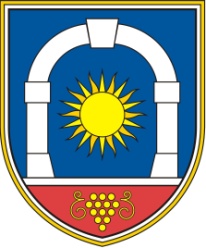 Občina KomenObčinski svetKomen 866223 Komenmag. Erik Modic, župan